INSCRIPTIONS YOGAANNEE SCOLAIRE 2018-2019Nom et Prénom(s) :Date de naissance :Adresse postale :N° tel :						E-mail :Problèmes de santé particuliers :Cours de yoga souhaité :Mardi 17h30-18h30 / Ados (11 ans) - AdultesMardi 18h30-20h (adultes)Vendredi 9h-10h30 (adultes)Engagements :Annuel (Ados/ adultes : 250€ - adultes : 350€)Trimestriel (Ados/adultes : 95€ - adultes : 130€)Au cours (Ados/adultes : 10€ / adultes : 14€)Dates :Afin de valider votre inscription, merci de remplir cette fiche et de ma la retournée accompagnée du règlement correspondant. Tout engagement annuel interrompu en cours d’année sera remboursé pour le ou les trimestres restant uniquement, en décomptant ce qui a été versé et le/les trimestres engagé(s). Chaque trimestre commencé est dû intégralement . Les engagements « au cours » ne pourront être attribués qu’en fonction des places disponibles à chaque cours. Merci de votre compréhension.Lu et approuvé 					            Date et Signature :HARI OM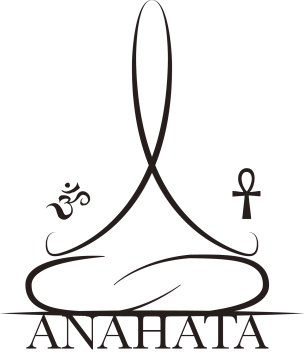 